Приглашение к участию в сборе коммерческих предложений в электронной форме Акционерное общество «Автопарк №1 «Спецтранс» (далее - АО «Автопарк №1 «Спецтранс», Заказчик) информирует о начале сбора коммерческих предложений на выполнение работ по ремонту и обслуживанию технологического оборудования, включая поставку запасных частей, предоставление техники в аренду.Требования к выполняемым работам представлены в Техническом задании (Приложение №4 к настоящему приглашению).В случае Вашей заинтересованности принять участие в сборе коммерческих предложений на выполнение работ по ремонту и обслуживанию технологического оборудования, включая поставку запасных частей, предоставление техники в аренду, просим Вас предоставить коммерческое предложение в срок до 15:00 «» декабря 2021 года на адрес электронной почты – zakupki@spest1.ru  Контактное лицо по общим вопросам: специалист по закупкам Кирющенко Карина Алексеевна, тел. +7(921)848-52-14, электронная почта: zakupki@spest1.ru.Сбор коммерческих предложений не является торгами (конкурсом, аукционом) или публичным конкурсом в соответствии со статьями 447-449, 1057-1061 Гражданского кодекса Российской Федерации, и не накладывает на Заказчика обязательств, установленных указанными статьями Гражданского кодекса Российской Федерации, в том числе обязанности заключения договора.Заказчик не обязан определять победителя по процедуре и вправе завершить её, отклонив все поступившие Предложения. Участники должны осознавать данное обстоятельство и учитывать его при подаче своих Предложений. Коммерческие предложения, полученные по окончании установленного срока подачи коммерческих предложений, рассматриваться не будут.Требования к участникам: 1) непроведение ликвидации участника – юридического лица и отсутствие решения арбитражного суда о признании участника закупки – юридического лица или индивидуального предпринимателя несостоятельным (банкротом) и об открытии конкурсного производства;2) неприостановление деятельности участника в порядке, установленном Кодексом Российской Федерации об административных правонарушениях, на дату подачи заявки на участие в закупке;3) отсутствие у участника закупки недоимки по налогам, сборам, задолженности по иным обязательным платежам в бюджеты бюджетной системы Российской Федерации (за исключением сумм, на которые предоставлены отсрочка, рассрочка, инвестиционный налоговый кредит в соответствии с законодательством Российской Федерации о налогах и сборах, которые реструктурированы в соответствии с законодательством Российской Федерации, по которым имеется вступившее в законную силу решение суда о признании обязанности заявителя по уплате этих сумм исполненной или которые признаны безнадежными к взысканию в соответствии с законодательством Российской Федерации о налогах и сборах) за прошедший календарный год, размер которых превышает двадцать пять процентов балансовой стоимости активов участника закупки, по данным бухгалтерской отчетности за последний отчетный период. Участник закупки считается соответствующим установленному требованию в случае, если им в установленном порядке подано заявление об обжаловании указанных недоимки, задолженности и решение по такому заявлению на дату рассмотрения заявки на участие в закупке не принято;4) отсутствие у участника – у руководителя, членов коллегиального исполнительного органа, лица, исполняющего функции единоличного исполнительного органа, или главного бухгалтера юридического лица – участника закупки судимости за преступления в сфере экономики и (или) преступления, предусмотренные статьями 289, 290, 291, 291.1 Уголовного кодекса Российской Федерации (за исключением лиц, у которых такая судимость погашена или снята), а также неприменение в отношении указанных физических лиц наказания в виде лишения права занимать определенные должности или заниматься определенной деятельностью, которые связаны с поставкой товара, выполнением работы, оказанием услуги, являющихся объектом осуществляемой закупки, и административного наказания в виде дисквалификации;5) отсутствие у участника ограничений для участия в закупках, установленных законодательством Российской Федерации.6) Участник – юридическое лицо в течение двух лет до момента подачи заявки на участие в сборе коммерческих предложений не должно быть привлечено к административной ответственности за совершение административного правонарушения, предусмотренного статьей 19.28 Кодекса Российской Федерации об административных правонарушениях.7) отсутствие сведений об участнике  в реестре недобросовестных поставщиков (подрядчиков, исполнителей), предусмотренном Законом № 223-ФЗ, и  в реестре недобросовестных поставщиков, предусмотренном Федеральным законом от 5 апреля 2013 г. № 44-ФЗ «О контрактной системе в сфере закупок товаров, работ, услуг для обеспечения государственных и муниципальных нужд».Дата и место размещения приглашения к сбору коммерческих предложений: 21 декабря 2021 года на сайте Заказчика - www.spest1.ruДата и место рассмотрения предложений участников и подведения итогов сбора коммерческих предложений: г. Санкт-Петербург, Люботинский, пр., д. 7 в 15:30 «27» декабря 2021 года. Порядок оценки и сопоставления предложений на участие в сборе коммерческих предложений: Заказчиком оцениваются Предложения участников относительно лучших условий по цене и сроку оплаты. Предложения должны быть оформлены в соответствии с требованиями приглашения к сбору коммерческих предложений. Предложения представляются в подписанном и сканированном виде и должны содержать в обязательном порядке:Коммерческое предложение по форме Приложения №1;Анкета по форме Приложения №2.Декларацию о соответствии участника требованиям, установленным в приглашении к участию в сборе коммерческих предложений по форме Приложения № 3.Документ, подтверждающий полномочия лица на осуществление действий от имени участника закупки – юридического лица (копия решения о назначении или об избрании либо приказа о назначении физического лица на должность, в соответствии с которым такое физическое лицо обладает правом действовать от имени участника закупки без доверенности (далее также – руководитель). В случае, если от имени участника закупки действует иное лицо, коммерческое предложение должно содержать также доверенность на осуществление действий от имени участника закупки, заверенную печатью участника закупки (для юридических лиц) и подписанную руководителем участника закупки или уполномоченным этим руководителем лицом, либо нотариально заверенную копию такой доверенности. В случае если указанная доверенность подписана лицом, уполномоченным руководителем участника закупки, коммерческое предложение должно содержать также документ, подтверждающий полномочия такого лица;  Копии учредительных документов участника закупки:- Устав (для юридических лиц)- Свидетельство о постановке на учет в налоговом органе;          -Свидетельство о государственной регистрации юридического лица (в случае, если организация зарегистрирована после 01.01.2017 г. - лист записи ЕГРЮЛ);          Для Индивидуальных предпринимателей:-  выписку из Единого государственного реестра индивидуальных предпринимателей (для индивидуальных предпринимателей);- надлежащим образом заверенный перевод на русский язык документов о государственной регистрации индивидуального предпринимателя согласно законодательству соответствующего государства (для иностранных лиц).- Копия документа, подтверждающего наличие у участника зарегистрированной в установленном порядке в органах Ростехнадзора электротехнической лаборатории с правом проведения испытаний и измерений электрооборудования напряжением до 1 кВ (свидетельство), либо копия договора со сторонней организацией на оказание услуг по испытаниям и измерениям.Все документы (включая копии), предоставляются в сканированном виде, заверенные подписью и печатью (при наличии) участника закупки. Приложения:Приложение №1 – Форма коммерческого предложения;Приложение №2 – Анкета;Приложениеи №3- Декларация о соответствии участника требованиям, установленным в приглашении к участию в сборе коммерческих предложений;Приложение №4 – Техническое задание;Генеральный директор АО «Автопарк №1 «Спецтранс»                                                                   А.В. ЯзевПриложение №1Форма коммерческого предложенияКоммерческое предложение_______________________________________________________________________, зарегистрированное по адресу: (полное наименование Участника с указанием организационно-правовой формы (ИНН,КПП,ОГРН) (в соответствии с учредительными документами)________________________________________________________________________, в лице _____________ действующего на основании _________, обязуется выполнить работы по ремонту и обслуживанию технологического оборудования, включая поставку запасных частей, предоставление техники в аренду строго в соответствии с установленными требованиями и условиями процедуры сбора коммерческих предложений, опубликованной на _________________ [указывается сайт, на котором опубликована закупка], закупка № ______ [указывается номер закупки на указанном сайте] от «__»________ 2021 г.Мы ознакомлены с материалами, содержащимися в технической части, влияющими на стоимость.Мы согласны выполнить работы на следующих условиях:Цена услуг включает в себя все расходы, связанные с страхованием, уплатой налогов и других обязательных платежейСрок действия настоящего предложения составляет 15 (пятнадцать) дней с момента его подачи.Настоящее коммерческое предложение имеет правовой статус оферты, что означает готовность ____________________________ (наименование организации) в течение срока действия настоящего Коммерческого предложения заключить Договор на выполнение работ по ремонту и обслуживанию технологического оборудования, включая поставку запасных частей, предоставление техники в аренду на условиях настоящего Коммерческого предложения, Технического задания Заказчика в части соответствующих потребностей.Настоящим подтверждаем, что в случае принятия Заказчиком решения о заключении с ____________________________ (наименование организации) Договора на выполнение работ по ремонту и обслуживанию технологического оборудования, включая поставку запасных частей, предоставление техники в аренду, с нашей стороны в течение 3 (трех) рабочих дней будет представлен полный комплект документов, необходимый для заключения Договора. Ответственное лицо по вопросам настоящего Коммерческого предложения: Должность ___________________________________________________ Ф.И.О. (полностью) ___________________________________________Телефон _____________________________________________________ E-mail _______________________________________________________ Реквизиты ___________________________ (наименование организации): Полное наименование____________________________________________ Сокращенное наименование_______________________________________Юридический адрес _____________________________________________Фактический адрес______________________________________________ОГРН__________________________________________________________ИНН _________________________КПП_____________________________ Банковские реквизиты____________________________________________Телефон ________________________________________________________ E-mail __________________________________________________________Адрес производственной площадки участника ________________________________(на которой будут выполняться работы по коммерческому предложению) Участник закупки/
уполномоченный представитель		_________________ (Фамилия И.О.)                                                м.п.               (подпись)*В случае, если участник находится на упрощенной системе налогообложения цена и стоимость указываются без НДС. Приложение №2Анкета участника сбора коммерческих предложенийУчастник закупки/
уполномоченный представитель		_________________ (Фамилия И.О.)                                                м.п.               (подпись)Приложение №3Декларация о соответствии участника требованиям, установленным в приглашении к участию в сборе коммерческих предложенийДекларация о соответствии участника требованиям, установленным в приглашении к участию в сборе коммерческих предложений.Настоящим ________________ (указывается наименование, фирменное наименование (при наличии) участника закупки) подтверждает, что _______________ (необходимо указать «соответствует» или «не соответствует») требованиям, установленным в приглашении к участию в сборе коммерческих предложений:1) непроведению ликвидации участника – юридического лица и отсутствие решения арбитражного суда о признании участника закупки – юридического лица или индивидуального предпринимателя несостоятельным (банкротом) и об открытии конкурсного производства;2) неприостановление деятельности участника в порядке, установленном Кодексом Российской Федерации об административных правонарушениях, на дату подачи заявки на участие в закупке;3) отсутствие у участника закупки недоимки по налогам, сборам, задолженности по иным обязательным платежам в бюджеты бюджетной системы Российской Федерации (за исключением сумм, на которые предоставлены отсрочка, рассрочка, инвестиционный налоговый кредит в соответствии с законодательством Российской Федерации о налогах и сборах, которые реструктурированы в соответствии с законодательством Российской Федерации, по которым имеется вступившее в законную силу решение суда о признании обязанности заявителя по уплате этих сумм исполненной или которые признаны безнадежными к взысканию в соответствии с законодательством Российской Федерации о налогах и сборах) за прошедший календарный год, размер которых превышает двадцать пять процентов балансовой стоимости активов участника закупки, по данным бухгалтерской отчетности за последний отчетный период. Участник закупки считается соответствующим установленному требованию в случае, если им в установленном порядке подано заявление об обжаловании указанных недоимки, задолженности и решение по такому заявлению на дату рассмотрения заявки на участие в закупке не принято;4) отсутствие у участника – у руководителя, членов коллегиального исполнительного органа, лица, исполняющего функции единоличного исполнительного органа, или главного бухгалтера юридического лица – участника закупки судимости за преступления в сфере экономики и (или) преступления, предусмотренные статьями 289, 290, 291, 291.1 Уголовного кодекса Российской Федерации (за исключением лиц, у которых такая судимость погашена или снята), а также неприменение в отношении указанных физических лиц наказания в виде лишения права занимать определенные должности или заниматься определенной деятельностью, которые связаны с поставкой товара, выполнением работы, оказанием услуги, являющихся объектом осуществляемой закупки, и административного наказания в виде дисквалификации;5) отсутствие у участника ограничений для участия в закупках, установленных законодательством Российской Федерации.6) Участник – юридическое лицо в течение двух лет до момента подачи заявки на участие в сборе коммерческих предложений не должно быть привлечено к административной ответственности за совершение административного правонарушения, предусмотренного статьей 19.28 Кодекса Российской Федерации об административных правонарушениях.7) отсутствие сведений об участнике  в реестре недобросовестных поставщиков (подрядчиков, исполнителей), предусмотренном Законом № 223-ФЗ, и  в реестре недобросовестных поставщиков, предусмотренном Федеральным законом от 5 апреля 2013 г. № 44-ФЗ «О контрактной системе в сфере закупок товаров, работ, услуг для обеспечения государственных и муниципальных нужд».Участник закупки/
уполномоченный представитель		_________________ (Фамилия И.О.)                                                                                        м.п.               (подпись)Приложение №4                                                                                                                                                 Техническое задание1. Общие требования1.1. Предмет договора: выполнение работ по ремонту и обслуживанию технологического оборудования, включая поставку запасных частей, предоставление техники в аренду.1.2. Место выполнения работ: Работы по ремонту и обслуживанию оборудования оказываются на территории Подрядчика в черте г. Санкт-Петербурга, предоставление автокрана, подъемника и прочей строительной техники (далее по тексту «Техники») осуществляется на объекте Заказчика, расположенного по адресу: Люботинский проспект д.7. По договоренности сторон работа может осуществляться по другим адресам. Доставка техники к месту оказания услуг осуществляется силами Подрядчика.1.3. Сроки выполнения работ: По заявкам Заказчика с 01.01.2022 г. по 31.12.2022 года включительно. Работы оказываются Подрядчиком вне очереди, в выходные и праздничные дни.Коды по Общероссийскому классификатору продукции по видам экономической деятельности ОК 029-2014 КПЕС с указанием видов продукции, соответствующих предмету аукциона: 33.14 - Ремонт электрического оборудования33.20 - Монтаж промышленных машин и оборудования1.4. Сведения о начальной (максимальной) цене:Цена договора: Максимальное значение цены договора составляет – 3 000 000,00 (три миллиона) рублей. Итоговая стоимость Договора определяется как стоимость всех выполненных по Договору работ в период его действия. Итоговая стоимость Договора не может превышать максимальное значение цены Договора. Цена за единицу работы, указываются Подрядчиком в коммерческом предложении. 2. Основные условия выполнения работ.2.1. Заказчик предварительно согласовывает с Подрядчиком дату и время передачи оборудования в ремонт для начала производства работ. Днем завершения выполнения работ по заявке является день подписания Заказчиком и Подрядчиком акта сдачи-приемки выполненных работВыполнение работ должно осуществляться в соответствии с требованиями и техническими условиями завода – изготовителя оборудования соответствующей марки 2.2. При направлении заявки на ремонт, Заказчик имеет право указать в заявке конкретные виды работ и перечень запасных частей, которые должны быть использованы. В таком случае выполнение других работ и применение дополнительных запасных частей без согласования с заказчиком не допускается. Работы, проведенные без согласования с заказчиком, не подлежат приемке и не оплачиваются.2.3. В случае если в процессе выполнения работ будут выявлены дополнительные дефекты, Подрядчик составляет дефектовочный акт и передает его Заказчику для оформления дополнительной заявки.2.5.  Подрядчик должен обеспечить прием оборудования в ремонт в срок не более 1 дня с момента поступления заявки от Заказчика. День принятия Подрядчиком оборудования считается днем начала выполнения работ. Подрядчик приступает к выполнению работ только после согласования заказ - наряда с Заказчиком. Согласование заказ - наряда производится путем его подписания лицом, обратившимся к Подрядчику с заявкой.2.7. По вопросам ремонта Подрядчик назначает ответственное лицо по взаимодействию с представителем Заказчика, а также обеспечивает доступ и нахождение при необходимости представителя Заказчика в производственных помещениях для контроля за соблюдением технологического процесса выполняемых работ.2.8. Подрядчик должен извещать Заказчика о ходе выполнения работ. 2.9. Работы выполняются с использованием запасных частей (в том числе деталей и узлов, агрегатов) и оборудования Подрядчика. Все запасные части, узлы и агрегаты, устанавливаемые и применяемые в ходе оказания услуг, должны быть новыми, не восстановленные после ремонта, не бывшие в употреблении, не обремененные правами третьих лиц, должны иметь документы, подтверждающие их качество, предусмотренные законодательством Российской Федерации. Подрядчик несет ответственность за ненадлежащее качество используемых при выполнении работ запасных частей и оборудования, а также за использование запасных частей и оборудования, обремененных правами третьих лиц. Все запчасти должны быть выпущены не ранее 2020 года.2.10. Подрядчик обязан выполнить работы с использованием собственных запасных частей и материалов, если иное не будет согласовано Сторонами до начала выполнения работ. 2.11. Запасные части, материалы, технические жидкости и масла, используемые при ремонте, должны иметь сертификаты соответствия, декларации соответствия или иные документы, подтверждающие их качество. 2.12. Подрядчик за свой счет (без последующего выставления счета Заказчику) производит утилизацию материалов, образовавшихся в процессе выполнения работ.2.13 При предоставлении техники доставка на объект и обратно осуществляется силами и техническими средствами Подрядчика за счет средств Заказчика.2.14. Передача и возврат техники от Подрядчика и обратно подтверждается подписанием актов приема- передачи или рапортом учета работы техники.2.15. При предоставлении техники Подрядчик обязуется передать в исправном состоянии и предоставить экипаж для каждой единицы арендуемой техники, обладающей необходимыми знаниями и квалификацией. Водитель Подрядчика является уполномоченным представителем для подписания раппорта учета рабочего времени.2.16. Передача документации, связанная с выполнением работ по Договору, осуществляется Подрядчиком лично по адресу Заказчика.3. Требования к качеству услуг, безопасность выполняемых работ:3.1. Подрядчик должен обеспечить выполнение работ с соблюдением правил техники безопасности, иметь оборудование, необходимое для безопасного и качественного выполнения всех технологических операций, соблюдать необходимые противопожарные мероприятия, мероприятия по охране окружающей среды. В ходе выполнения работ должны применяться безопасные и эффективные методы.3.2. Запасные части, детали и расходные материалы, установленные в ходе выполнения работ и на которые в установленном порядке Заказчиком оформлена рекламация (претензия к качеству, функционированию), подлежат обязательной замене за счет средств Подрядчика в течение 5 рабочих дней на основании претензии.4. Требования к Подрядчику4.1. Наличие у Подрядчика производственных площадей для ремонта оборудования на праве собственности или ином законном основании (договор аренды, договор безвозмездного пользования, договоров доверительного управления имуществом, иных договоров, предусматривающих переход прав владения и (или) пользования. 4.2. Наличие квалифицированных специалистов, планируемых к привлечению, для выполнения работ. 4.3. Подрядчик должен иметь зарегистрированную в установленном порядке в органах Ростехнадзора электротехническую лабораторию с правом проведения испытаний и измерений электрооборудования напряжением до 1 кВ, либо договор со сторонней организацией на оказание услуг по испытаниям и измерениям.4.4. Услуги по техническому обслуживанию и ремонту предоставляемой техники осуществляются силами и средствами Подрядчика с применением приспособлений, устройств, оборудования, а также слесарно-монтажного инструмента, которые предназначены для данного вида деятельности.5. Требования к гарантийному сроку оказанной услугиПодрядчик должен гарантировать качество работ на срок не менее 6 месяцев.При обнаружении дефектов (неисправностей, несоответствий), выявленных в процессе приемки или в течение гарантийного срока, оформляется двухсторонний Акт о выявленных дефектах (неисправностях, несоответствиях). Подрядчик устраняет выявленные дефекты за свой счет в согласованные Сторонами сроки. При этом гарантийный срок продлевается на время, затраченное на устранение дефектов.6. ПриложенияПриложение 1: Перечень технологического оборудования и техники.Приложение № 5Проект договора ДОГОВОР №  г. Санкт-Петербург                                                                                                  «___» __________2021 г.Акционерное общество «Автопарк №1 «Спецтранс»  (далее – АО «Автопарк № 1 «Спецтранс»), именуемое в дальнейшем «Заказчик», в лице генерального директора Язева Анатолия Владимировича, действующего на основании Устава, с одной стороны, и _____________________, в лице ________________________ действующего на основании _________, именуемое в дальнейшем «Подрядчик» с другой стороны, а вместе именуемые Стороны, по результатам ________________________ на основании  протокола______от ______, заключили Договор (далее - Договор) о нижеследующем:1. ПРЕДМЕТ ДОГОВОРА1.1. Подрядчик обязуется по заданию Заказчика выполнить работы по ремонту и обслуживанию технологического оборудования, включая поставку запасных частей, предоставление техники в аренду (далее – Работы) по заявкам исходя из текущих потребностей Заказчика, а Заказчик обязуется принять результат выполненных работ и оплатить в соответствии с настоящим Договором.1.2. Подрядчик выполняет работы вне очереди, круглосуточно, включая выходные и праздничные дни, в соответствии с Техническим заданием (Приложение № 1 к Договору) и Спецификацией (Приложение №2 к Договору).1.3. Место оказания услуги: Оказание услуг осуществляется по месту нахождения Подрядчика в г. Санкт-Петербурге по следующему адресу:_____________________________Предоставление автокрана, подъемника и прочей строительной техники (далее по тексту «Техники») осуществляется на объекте Заказчика, расположенного по адресу: Люботинский проспект д.7.2. СРОКИ ПО ДОГОВОРУ2.1. Работы выполняются по заявкам Заказчика, срок выполнения каждой отдельной заявки согласовывается Сторонами при оформлении заказ-наряда на работы. Срок выполнения работ по Договору: с 01.01.2022 г. по 31.12.2022 г.2.2. Договор считается заключенным с момента его подписания сторонами.3. СТОИМОСТЬ РАБОТ И ПОРЯДОК ОПЛАТЫ3.1. Стоимость работ, выполняемых по настоящему Договору, составляет 3 000 000,00 (Три миллиона) рублей 00 копеек, в том числе НДС-20% (лимит Договора). Итоговая стоимость настоящего Договора определяется как стоимость всех выполненных по Договору работ в период его действия исходя из цены за единицу работы. Работы, оказанные Подрядчиком сверх установленного лимита Договора, Заказчиком не оплачиваются. Цена единицы работы указана в Спецификации (Приложение №2 к Договору). 3.2. Стоимость работ включает в себя: стоимость всех работ, услуг, стоимость расходных материалов, используемых при выполнении работ, НДС, оформление всех необходимых документов, страхование, доставку, погрузочно-разгрузочные работы, уплату всех налогов, сборов и других накладных расходов Подрядчика, необходимые для исполнения Договора.3.3. Оплата выполненных работ производится в безналичной форме. Оплата выполненных Подрядчиком работ осуществляется по цене единицы работы, исходя из объема фактически выполненных Подрядчиком по заявке Заказчика работ, и в размере, не превышающем цены Договора, указанной в пункте 3.1 Договора.3.4. Аванс не предусмотрен. Оплата производится в безналичной форме в течение 15 (пятнадцати) рабочих дней за фактически выполненный и принятый результат выполненных работ в пределах стоимости, указанной в п. 3.1. Договора, после подписания Заказчиком акта сдачи-приемки, представленного Подрядчиком в установленном Договором порядке. Основанием для оплаты является надлежаще оформленный акт сдачи-приемки (далее – акт), счет, счет-фактура (при наличии), заказ-наряд (либо универсально-передаточный документ), рапорт учета работы техники (при предоставлении техники).	Заказчик вправе не производить окончательный расчет за выполненные работы до надлежащего выполнения Подрядчиком всего объема работ, предусмотренных Договором, с учетом устраненных замечаний.4. ОБЯЗАТЕЛЬСТВА СТОРОН4.1. Заказчик обязуется:1) направить заявку Подрядчику на адрес электронной почты ______________с указанием даты оказания услуг. 2) осуществлять контроль за ходом выполнения работ, соблюдением срока их выполнения.3) при выявлении необходимости выполнения дополнительных объемов работ, непредусмотренных договором, совместно с Подрядчиком вносить соответствующие изменения, согласовывать и утверждать внесенные изменения в установленном законом порядке; 4) осуществлять приемку результатов выполненных работ по их завершению;5) произвести оплату результата выполненных работ при условии выполнения Подрядчиком объема работ, предусмотренного условиями Договора. 4.1.1. Заказчик не берет на себя обязательств по выборке всего количества работ, указанного в Приложении №2 к Договору в полном объеме.4.2. Подрядчик обязуется:1) приступить к выполнению в срок не позднее 1 (одного) рабочего дня, с даты получения заявки от Заказчика. 2) надлежащим образом выполнить работы в соответствии с условиями Договора в предусмотренные настоящим Договором сроки.3) предоставлять Заказчику по его требованию документы, относящиеся к предмету настоящего Договора, а также своевременно предоставлять Заказчику достоверную информацию о ходе исполнения своих обязательств, в том числе о сложностях, возникающих при исполнении Договора. 4) обеспечить соответствие результатов выполненных работ требованиям качества, безопасности, а также иным требованиям, установленным законодательством Российской Федерации и Договором;5) обеспечить за свой счет устранение недостатков, выявленных при приемке Заказчиком работ; 6) качественно и в срок, установленный настоящим Договором, оказать все предусмотренные настоящим Договором работы с использованием своих материалов, собственными силами и средствами;7) своевременно информировать Заказчика обо всех технических, материальных и других проблемах, возникших в процессе выполнения работ, препятствующих их выполнению, и необходимости, вследствие этого, изменения или дополнения перечня выполняемых работ, для дополнительного согласования с Заказчиком. Подрядчик выполняет указанные работы только после письменного согласования изменений с Заказчиком.8) исполнять полученные в ходе выполнения работ указания Заказчика, если такие указания не противоречат условиям Договора и не представляют собой вмешательство в оперативно-хозяйственную деятельность Подрядчика;     9) Оказать услуги лично своими силами и средствами.4.3. Заказчик вправе не принимать результат выполненных работ и не подписывать акты приемки выполненных работ в случае непредставления Подрядчиком технической документации в полном объеме, вправе отказаться от приемки результата выполненных Подрядчиком работ в случае обнаружения существенных недостатков и нарушений  до момента их устранения силами и за счет Подрядчика, а также Заказчик вправе не принимать и не оплачивать результат работ до выполнения Подрядчиком всего комплекса работ по Договору.5. УСЛОВИЯ ВЫПОЛНЕНИЯ РАБОТ5.1. Заказчик назначает своего представителя на период выполнения работ, который от его имени совместно с Подрядчиком осуществляет приемку выполненных работ, надзор и контроль над качеством их выполнения. 5.2. Представитель Заказчика имеет право беспрепятственного доступа ко всем видам работ в любое время в течение всего периода их выполнения. Указания Заказчика в отношении формы, сроков представления, содержания отчетности, если таковые будут даны в письменной форме, обязательны для Подрядчика.5.3. Качество выполненных работ и их результатов должно соответствовать условиям Договора и обязательным требованиям, установленным нормативными документами, действующими на момент завершения работ по Договору. Объект, в момент передачи Заказчику, должен обладать свойствами, указанными в нормативных документах, регламентирующих оказание услуг, являющихся предметом Договора.5.4. Заказчик вправе приостановить выполнение работ Подрядчиком в связи с их некачественным исполнением. В случае если Заказчиком будут обнаружены некачественно выполненные работы, Подрядчик своими силами и без увеличения стоимости обязан в срок, определенный Заказчиком, переделать эти работы для обеспечения их надлежащего качества. В случае разногласий между Подрядчиком и Заказчиком по качеству работ, Заказчик вправе потребовать назначение экспертизы, которая производится третьей стороной. Оплата экспертизы осуществляется стороной, против которой вынесено решение экспертизы.5.5. В ходе выполнения работ Подрядчик обязуется соблюдать требования закона и иных правовых актов, правил и норм охраны труда и пожарной безопасности.5.6. По завершению выполнения работ Подрядчик представляет Заказчику документы согласно п.3.4 Договора для окончательной оплаты. Техническая и иная, предусмотренная условиями Договора, документация передается Подрядчиком Заказчику на момент предоставления акта.5.7. Заказчик в течение 10 рабочих дней со дня получения акта обязан направить Подрядчику подписанный акт или мотивированный отказ от приемки полученных Подрядчиком результатов.5.8. Заказчик имеет право отказаться от приёмки результата выполненных Подрядчиком работ в случае обнаружения существенных недостатков и нарушений до момента их устранения силами Подрядчика. При этом Заказчик обязан передать мотивированный отказ Подрядчику с объяснением причин отказа.Основанием для отказа в приемке работ может являться их несоответствие выполненных работ, требованиям законодательства, технических регламентов и иных нормативных документов, условиям Договора, а также обоснованным требованиям и указаниям Заказчика.5.9. В случае установления в ходе выполнения работ несоответствия их качества требованиям Договора Подрядчик обязан безвозмездно устранить выявленные недостатки или выполнить работу заново в течение 5 (пяти) дней со дня получения Подрядчиком документа об устранении выявленных недостатков и возместить Заказчику убытки, причиненные просрочкой вполнения работ.Если Подрядчик не устранит выявленные недостатки или не выполнит работу заново в срок, указанный в абзаце 1 настоящего пункта, это будет являться существенным нарушением Договора, при возникновении которого Заказчик вправе в порядке и сроки, предусмотренные действующим законодательством, предъявить Подрядчику требование о безвозмездном устранении недостатков работ, либо о расторжении или отказе в одностороннем порядке от исполнения Договора и возмещении причиненных убытков.5.10. Подрядчик гарантирует достижение объектом указанных в технической документации показателей и возможность безопасной эксплуатации объекта после выполнения работ.5.11. В случае несоответствия результата выполненных работ условиям Договора Заказчик вправе в порядке и сроки, предусмотренные действующим законодательством, предъявить Подрядчику требование о безвозмездном устранении недостатков, либо о расторжении Договора и возмещении причиненных убытков.5.12. Подрядчик считается исполнившим свои обязательства по Договору надлежащим образом с момента предоставления документов, установленных условиями Договора, и подписания Заказчиком акта сдачи-приемки.6. ГАРАНТИИ КАЧЕСТВА РАБОТ 6.1. Подрядчик должен обеспечить выполнение работ с соблюдением правил техники безопасности, иметь оборудование, необходимое для безопасного и качественного выполнения всех технологических операций, соблюдать необходимые противопожарные мероприятия, мероприятия по охране окружающей среды и мероприятия по сохранности автотранспорта. В ходе оказания услуг должны применяться безопасные и эффективные методы.6.2. Гарантии качества распространяются на все виды работ, выполненных Подрядчиком в ходе исполнения услуг по Договору.  Гарантийные обязательства за результаты выполненных по Договору работ несет Подрядчик. 7. ИЗМЕНЕНИЕ И РАСТОРЖЕНИЕ ДОГОВОРА7.1. Изменения, вносимые в условия Договора, осуществляются на основании дополнительных соглашений сторон, совершенных в письменной форме. 7.2. Расторжение Договора допускается по соглашению сторон, по решению суда, а также в случае одностороннего отказа стороны Договора от исполнения Договора в соответствии с настоящим                Договором. 7.3. Заказчик вправе в одностороннем внесудебном порядке отказаться от исполнения Договора. 7.4. Подрядчик вправе отказаться от исполнения настоящего Договора по основаниям, предусмотренным гражданским законодательством.7.5. При неисполнении Подрядчиком гарантийных обязательств (отказа от исполнения гарантийных обязательств или ненадлежащего исполнения гарантийных обязательств), Заказчик вправе привлечь к устранению недостатков работ сторонние организации и потребовать от Подрядчика возмещения данных расходов. 8. ОТВЕТСТВЕННОСТЬ СТОРОН8.1.    За нарушение сроков выполнения работ, установленных настоящим Договором, Заказчик вправе требовать Подрядчика уплатить пени в размере 0,5% от стоимости Договора за каждый день просрочки, но не более 5% от общей суммы выполняемых по Договору работ.За нарушение сроков оплаты, установленных настоящим Договором, Подрядчик вправе требовать Заказчика уплатить пени в размере 0,5% от стоимости Договора за каждый день просрочки, но не более 5% от общей суммы выполняемых по Договору работ.Уплата штрафа (пени) за нарушение условий Договора, а также возмещение причиненных убытков не освобождает стороны от выполнения обязательств по Договору.8.4. Заказчик вправе зачесть сумму неустойки (штрафов, пеней), начисленной за нарушение Подрядчиком условий Договора, в счет оплаты по договору. В этом случае Заказчик должен направить в адрес Подрядчика письменное уведомление о зачете, в котором должна быть указана сумма начисленной неустойки и основание ее начисления, а также итоговая сумма оплаты по Договору с учетом проведенного зачета. С момента получения Подрядчиком указанного уведомления обязательства Заказчика по оплате в размере, равном сумме зачтенной неустойки (штрафов, пеней) прекращается.8.5. Стороны освобождаются от уплаты неустойки, если докажут, что просрочка исполнения обязательства произошла вследствие непреодолимой силы или по вине другой стороны.8.6. Неоплата Заказчиком работ в связи с ненадлежащим исполнением Подрядчиком условий Договора, не является основанием для применения к Заказчику мер ответственности за неисполнение денежного обязательства, а срок оплаты услуг продлевается до надлежащего исполнения Подрядчиком обязательств по Договору.Ненадлежащее исполнение Подрядчиком условий настоящего Договора устанавливается актом с участием Заказчика и Подрядчика, либо односторонним актом Заказчика, в случае неявки представителя Подрядчика по запросу Заказчика о направлении представителя для составления акта, который направляется по адресу, указанному в п. 10 настоящего Договора почтовым отправлением, либо электронной постой, либо факсом.ПРОЧИЕ УСЛОВИЯ9.1. Риск случайной гибели или случайного повреждения результатов выполненных работ, до приемки Заказчиком несет Подрядчик.9.2. Споры, вытекающие из Договора, разрешаются посредством переговоров сторон. Срок рассмотрения претензий сторонами составляет 10 рабочих дней. При невозможности урегулирования споров сторон путем проведения переговоров, споры разрешаются Арбитражным судом Санкт-Петербурга и Ленинградской области. 9.3. Все приложения к Договору являются его неотъемлемыми частями. 9.4. Договор подписан уполномоченными представителями сторон.9.5. Во всех остальных случаях, неурегулированных Договором, стороны руководствуются действующим законодательством.Приложения: №1- Техническое задание;№2 – Спецификация;Юридические адреса, банковские реквизиты и подписи Сторон:Приложение № 1к договору № ____ от ___________________ТЕХНИЧЕСКОЕ ЗАДАНИЕ1. Общие требования1.1. Предмет договора: выполнение работ по ремонту и обслуживанию технологического оборудования, включая поставку запасных частей, предоставление техники в аренду.1.2. Место выполнения работ: Работы по ремонту и обслуживанию оборудования оказываются на территории Подрядчика, предоставление автокрана, подъемника и прочей строительной техники (далее по тексту «Техники») осуществляется на объекте Заказчика, расположенного по адресу: Люботинский проспект д.7. По договоренности сторон работа может осуществляться по другим адресам. Доставка техники к месту оказания услуг осуществляется силами Подрядчика.1.3. Сроки выполнения работ: По заявкам Заказчика с 01.01.2022 до 31.12.2022 года. Работы оказываются Подрядчиком вне очереди, в выходные и праздничные дни.Коды по Общероссийскому классификатору продукции по видам экономической деятельности ОК 029-2014 КПЕС с указанием видов продукции, соответствующих предмету аукциона: 33.14 - Ремонт электрического оборудования33.20 - Монтаж промышленных машин и оборудования1.4. Сведения о начальной (максимальной) цене:Цена договора: Максимальное значение цены договора составляет – 3 000 000,00 (три миллиона) рублей. Итоговая стоимость Договора определяется как стоимость всех выполненных по Договору работ в период его действия. Итоговая стоимость Договора не может превышать максимальное значение цены Договора. Цена за единицу работы, указываются Подрядчиком в коммерческом предложении. 2. Основные условия выполнения работ.2.1. Заказчик предварительно согласовывает с Подрядчиком дату и время передачи оборудования в ремонт для начала производства работ. Днем завершения выполнения работ по заявке является день подписания Заказчиком и Подрядчиком акта сдачи-приемки выполненных работВыполнение работ должно осуществляться в соответствии с требованиями и техническими условиями завода – изготовителя оборудования соответствующей марки 2.2. При направлении заявки на ремонт, Заказчик имеет право указать в заявке конкретные виды работ и перечень запасных частей, которые должны быть использованы. В таком случае выполнение других работ и применение дополнительных запасных частей без согласования с заказчиком не допускается. Работы, проведенные без согласования с заказчиком, не подлежат приемке и не оплачиваются.2.3. В случае если в процессе выполнения работ будут выявлены дополнительные дефекты, Подрядчик составляет дефектовочный акт и передает его Заказчику для оформления дополнительной заявки.2.5.  Подрядчик должен обеспечить прием оборудования в ремонт в срок не более 1 дня с момента поступления заявки от Заказчика. День принятия Подрядчиком оборудования считается днем начала выполнения работ. Подрядчик приступает к выполнению работ только после согласования заказ - наряда с Заказчиком. Согласование заказ - наряда производится путем его подписания лицом, обратившимся к Подрядчику с заявкой.2.7. По вопросам ремонта Подрядчик назначает ответственное лицо по взаимодействию с представителем Заказчика, а также обеспечивает доступ и нахождение при необходимости представителя Заказчика в производственных помещениях для контроля за соблюдением технологического процесса выполняемых работ.2.8. Подрядчик должен извещать Заказчика о ходе выполнения работ. 2.9. Работы выполняются с использованием запасных частей (в том числе деталей и узлов, агрегатов) и оборудования Подрядчика. Все запасные части, узлы и агрегаты, устанавливаемые и применяемые в ходе оказания услуг, должны быть новыми, не восстановленные после ремонта, не бывшие в употреблении, не обремененные правами третьих лиц, должны иметь документы, подтверждающие их качество, предусмотренные законодательством Российской Федерации. Подрядчик несет ответственность за ненадлежащее качество используемых при выполнении работ запасных частей и оборудования, а также за использование запасных частей и оборудования, обремененных правами третьих лиц. Все запчасти должны быть выпущены не ранее 2020 года.2.10. Подрядчик обязан выполнить работы с использованием собственных запасных частей и материалов, если иное не будет согласовано Сторонами до начала выполнения работ. 2.11. Запасные части, материалы, технические жидкости и масла, используемые при ремонте, должны иметь сертификаты соответствия, декларации соответствия или иные документы, подтверждающие их качество. 2.12. Подрядчик за свой счет (без последующего выставления счета Заказчику) производит утилизацию материалов, образовавшихся в процессе выполнения работ.2.13 При предоставлении техники доставка на объект и обратно осуществляется силами и техническими средствами Подрядчика за счет средств Заказчика.2.14. Передача и возврат техники от Подрядчика и обратно подтверждается подписанием актов приема- передачи или рапортом учета работы техники.2.15. При предоставлении техники Подрядчик обязуется передать в исправном состоянии и предоставить экипаж для каждой единицы арендуемой техники, обладающей необходимыми знаниями и квалификацией. Водитель Подрядчика является уполномоченным представителем для подписания раппорта учета рабочего времени.2.16. Передача документации, связанная с выполнением работ по Договору, осуществляется Подрядчиком лично по адресу Заказчика.3. Требования к качеству услуг, безопасность выполняемых работ:3.1. Подрядчик должен обеспечить выполнение работ с соблюдением правил техники безопасности, иметь оборудование, необходимое для безопасного и качественного выполнения всех технологических операций, соблюдать необходимые противопожарные мероприятия, мероприятия по охране окружающей среды. В ходе выполнения работ должны применяться безопасные и эффективные методы.3.2. Запасные части, детали и расходные материалы, установленные в ходе выполнения работ и на которые в установленном порядке Заказчиком оформлена рекламация (претензия к качеству, функционированию), подлежат обязательной замене за счет средств Подрядчика в течение 5 рабочих дней на основании претензии.4. Требования к Подрядчику4.1. Наличие у Подрядчика производственных площадей для ремонта оборудования на праве собственности или ином законном основании (договор аренды, договор безвозмездного пользования, договоров доверительного управления имуществом, иных договоров, предусматривающих переход прав владения и (или) пользования. 4.2. Наличие квалифицированных специалистов, планируемых к привлечению, для выполнения работ. 4.3. Подрядчик должен иметь зарегистрированную в установленном порядке в органах Ростехнадзора электротехническую лабораторию с правом проведения испытаний и измерений электрооборудования напряжением до 1 кВ, либо договор со сторонней организацией на оказание услуг по испытаниям и измерениям.4.4. Услуги по техническому обслуживанию и ремонту предоставляемой техники осуществляются силами и средствами Подрядчика с применением приспособлений, устройств, оборудования, а также слесарно-монтажного инструмента, которые предназначены для данного вида деятельности.5. Требования к гарантийному сроку оказанной услугиПодрядчик  должен гарантировать качество работ на срок не менее 6 месяцев.При обнаружении дефектов (неисправностей, несоответствий), выявленных в процессе приемки или в течение гарантийного срока, оформляется двухсторонний Акт о выявленных дефектах (неисправностях, несоответствиях). Подрядчик устраняет выявленные дефекты за свой счет в согласованные Сторонами сроки. При этом гарантийный срок продлевается на время, затраченное на устранение дефектов.6. ПриложенияПриложение 1: Перечень технологического оборудования и техники.Заказчик:					                                                                         Подрядчик:Генеральный директор  АО «Автопарк №1 «Спецтранс»                                                                                                      ______________ А.В. Язев                                                     ____________ / ___________/ Приложение № 2к договору № ____ от ___________________СПЕЦИФИКАЦИЯСТОИМОСТЬ РАБОТ РЕМОНТУ И ОБСЛУЖИВАНИЮ ТЕХНОЛОГИЧЕСКОГО ОБОРУДОВАНИЯ, ВКЛЮЧАЯ ПОСТАВКУ ЗАПАСНЫХ ЧАСТЕЙ, ПРЕДОСТАВЛЕНИЕ ТЕХНИКИ В АРЕНДУ Заказчик:					                                                                              Подрядчик:Генеральный директор  АО «Автопарк №1 «Спецтранс»                                                                                                      ______________ А.В. Язев                                                        ____________ / ___________/  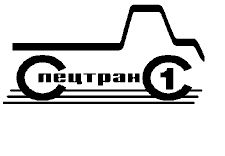 Акционерное Общество«Автопарк № 1 «Спецтранс»ИНН 7830002705/КПП 781001001ОГРН 1027804847696Люботинский пр.7, Санкт-Петербург, 196105р/с 40702810155160139043Северо-Западный банк ПАО «Сбербанк России»г.Санкт-ПетербургДополнительный офис № 01933к/с 30101810500000000653, БИК 044030653ОКТМО 40373000000,  ОКОПФ 12267, ОКФС 16,ОКОГУ 4210008,ОКАТО 40284561000,ОКВЭД 38.1, ОКПО 03280833,ген.директор 388-36-64, гл.инженер 388-37-63,главный бухгалтер 369-63-13 Факс: 388-67-80E-mail: dir@spest1.ru, www.spest1.ru____________________№_________На № _______ от __________________№ п/п Наименование оборудования, подлежащего ремонту Ед. изм Количество Цена за 1 ед. изм с НДС-20%*,руб.1.Машинка высокого давления ВСМ-5МШт.12.Компрессор ВК50-10Шт13.Компрессор ВК30Т-10Шт.14.Мотор-редуктор Nord SK 9042.1AZBH-132MA/4TFШт15.Мотор-редуктор Sew eurodrive FA67-27.41-52-4.0-100B5Шт16.Мотор-редуктор Sew eurodrive FA57-24.96-56-2.2-100B5Шт.1Электродвигатели7.0.18кВт/1500об/минШт.18.0.37кВт/1500об/минШт.19.0.55кВт/1000об/минШт.110.0.75кВт/3000об/минШт.111.1.1кВт/1500об/минШт.112.1.5кВт/1500об/минШт.113.1.7кВт/1500об/минШт.114.2.2кВт/1500об/минШт.115.3кВт/1500об/минШт.116.4кВт/1500об/минШт.117.5.5кВт/1500об/минШт.118.7.5кВт/3000об/минШт.1199.2кВт/1500об/минШт.120.11кВт/3000об/минШт.121.18.5кВт/1500об/минШт.122.Предоставление автомобильного подъемника ПСС-131.18Э, АГП-18 18 в аренду (или аналогичного по техническим характеристикам и согласованию с Заказчиком)Смена (8 часов)1№ п/пНаименованиеСведения участника закупки1.Полное наименование 2.Сокращенное наименование 3.Организационно-правовая форма4.Юридический адрес5.Почтовый адрес6.Телефон7.Адрес сайта / e-mail8.Код по ОКОПФ/ОКФС9.Код по ОКСМ10.Код по ОКПО11.ИНН, КПП12.Банковские реквизиты участника для заполнения проекта договора:12.Наименование обслуживающего банка12.Расчетный счет12.Корреспондентский счет12.Код БИК13.Применяемая система налогообложения, размер налоговой ставки, %14.Код по ОКТМО15.Код по ОГРН16.Дата постановки на учет в налоговом органе17.Фамилия Имя Отчество (полностью) руководителя организации (контактного лица)№ п/п Наименование Ед. изм Количество 1.Машинка высокого давления ВСМ-5МШт.72.Компрессор ВК50-10Шт43.Компрессор ВК30Т-10Шт.14.Мотор-редуктор Nord SK 9042.1AZBH-132MA/4TFШт45.Мотор-редуктор Sew eurodrive FA67-27.41-52-4.0-100B5Шт46.Мотор-редуктор Sew eurodrive FA57-24.96-56-2.2-100B5Шт.137.Автомобильный подъемник ПСС-131.18Э, АГП-18 сменаСмен 50Электродвигатели8.0.18кВт/1500об/минШт.39.0.37кВт/1500об/минШт.3100.55кВт/1000об/минШт.1110.75кВт/3000об/минШт.4121.1кВт/1500об/минШт.5131.5кВт/1500об/минШт.3141.7кВт/1500об/минШт.1152.2кВт/1500об/минШт.12163кВт/1500об/минШт.1174кВт/1500об/минШт.8185.5кВт/1500об/минШт.8197.5кВт/3000об/минШт.4209.2кВт/1500об/минШт.112111кВт/3000об/минШт.12218.5кВт/1500об/минШт.6Заказчик:Подрядчик:Акционерное Общество«Автопарк № 1 «Спецтранс»ИНН 7830002705/КПП 781001001ОГРН 1027804847696Люботинский пр.7, Санкт-Петербург, 196105р/с 40702810155160139043Северо-Западный банк ПАО «Сбербанк России»г.Санкт-ПетербургДополнительный офис № 01933к/с 30101810500000000653, БИК 044030653ОКТМО 40373000000,  ОКОПФ 12267, ОКФС 16,ОКОГУ 4210008,ОКАТО 40284561000,ОКВЭД 38.1, ОКПО 03280833,ген.директор 388-36-64, гл.инженер 388-37-63,главный бухгалтер 369-63-13 Факс: 388-67-80E-mail: dir@spest1.ru, www.spest1.ruГенеральный директор___________________А.В. Язев № п/п Наименование Ед. изм Количество 1.Машинка высокого давления ВСМ-5МШт.72.Компрессор ВК50-10Шт43.Компрессор ВК30Т-10Шт.14.Мотор-редуктор Nord SK 9042.1AZBH-132MA/4TFШт45.Мотор-редуктор Sew eurodrive FA67-27.41-52-4.0-100B5Шт46.Мотор-редуктор Sew eurodrive FA57-24.96-56-2.2-100B5Шт.137.Автомобильный подъемник ПСС-131.18Э, АГП-18 сменаСмен 50Электродвигатели8.0.18кВт/1500об/минШт.39.0.37кВт/1500об/минШт.3100.55кВт/1000об/минШт.1110.75кВт/3000об/минШт.4121.1кВт/1500об/минШт.5131.5кВт/1500об/минШт.3141.7кВт/1500об/минШт.1152.2кВт/1500об/минШт.12163кВт/1500об/минШт.1174кВт/1500об/минШт.8185.5кВт/1500об/минШт.8197.5кВт/3000об/минШт.4209.2кВт/1500об/минШт.112111кВт/3000об/минШт.12218.5кВт/1500об/минШт.6№ п/п Наименование оборудования, подлежащего ремонту Ед. изм Количество Цена за 1 ед. изм с НДС-20%*,руб.1.Машинка высокого давления ВСМ-5МШт.12.Компрессор ВК50-10Шт13.Компрессор ВК30Т-10Шт.14.Мотор-редуктор Nord SK 9042.1AZBH-132MA/4TFШт15.Мотор-редуктор Sew eurodrive FA67-27.41-52-4.0-100B5Шт16.Мотор-редуктор Sew eurodrive FA57-24.96-56-2.2-100B5Шт.1Электродвигатели7.0.18кВт/1500об/минШт.18.0.37кВт/1500об/минШт.19.0.55кВт/1000об/минШт.110.0.75кВт/3000об/минШт.111.1.1кВт/1500об/минШт.112.1.5кВт/1500об/минШт.113.1.7кВт/1500об/минШт.114.2.2кВт/1500об/минШт.115.3кВт/1500об/минШт.116.4кВт/1500об/минШт.117.5.5кВт/1500об/минШт.118.7.5кВт/3000об/минШт.119.9.2кВт/1500об/минШт.120.11кВт/3000об/минШт.121.18.5кВт/1500об/минШт.122.Предоставление автомобильного подъемника ПСС-131.18Э, АГП-18 в аренду (или аналогичного по техническим характеристикам и согласованию с Заказчиком) Смена (8 часов)1